FOR IMMEDIATE RELEASE
AUGUST 5, 2022JOE P RELEASES HIGHLY ANTICIPATED SINGLE “ALL DAY I DREAM ABOUT,”WITH CINEMATIC OFFICIAL MUSIC VIDEOSONG ALREADY HAS OVER 4M VIEWSWATCH HERE | LISTEN HERE SOLD OUT NORTH AMERICAN TOUR SUPPORTING SPACEY JANEBEGINS OCTOBER 10 IN TORONTO BREAKTHROUGH SINGLE, “OFF MY MIND,” SET TO IMPACT AT TRIPLE A RADIO OUTLETS NATIONWIDE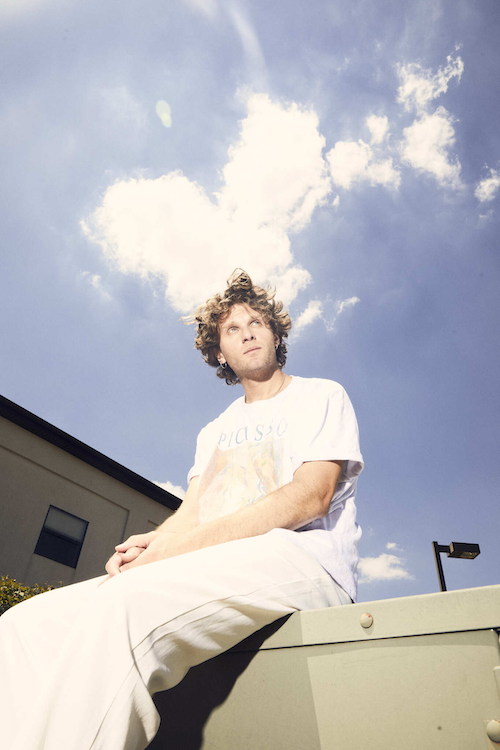 DOWNLOAD HI-RES IMAGE // PHOTO CREDIT: JIMMY FONTAINERising alternative singer/songwriter joe p is back with his eagerly awaited new single, “All Day I Dream About,” available now via Neon Gold/Atlantic Records HERE. The cinematic music video, also out today HERE, was co-written by joe p and frequent collaborator Anthony Yebra and stars joe in several vintage-style film trailers. “All Day I Dream About” has already proven a viral fan favorite, with over 14K pre-saves fueled by a long series of hugely popular TikTok teasers in which joe p shared its writing and production. The new single follows the continuing ascent of the Asbury Park, NJ-based artist’s breakthrough single, “Off My Mind,” available now at all DSPs and streaming services HERE. Currently set to impact at Triple A radio outlets nationwide later this month, the track is accompanied by an official music video, streaming now HERE. In addition, joe p recently joined forces with chart-topping pop singer-songwriter GAYLE for an official live performance of “Off My Mind,” filmed earlier this year backstage at New York City’s legendary Mercury Lounge and streaming now HERE. Joe p has spent much of the past year on the road traveling with such like-minded artists as GAYLE, Middle Kids, and Joywave. His epic live schedule resumes with this fall with a North American tour alongside Spacey Jane, set to get underway October 10 with a sold out show at The Axis Club in Toronto, ON and then traveling into early November. Most dates – including an eagerly awaited two-night stand at New York City’s Bowery Ballroom (October 12-13), as well as shows in Boston, Washington, DC, Chicago, Vancouver, and Los Angeles – are already sold out.   For updates and remaining ticket availability, please visit joepthehyena.com/showsfull. When the onset of the pandemic brought about the dissolution of the band he’d fronted since eighth grade, joe p found himself in isolation with time to step out and experiment on his own. From the refuge of his New Jersey basement studio, he threw himself into writing, recording and producing his most personal material to date. Posting homegrown ideas to TikTok, joe p watched as his raw acoustic videos drew millions of views and over 300K followers in just a few months. Among those new fans was Apple Music’s Zane Lowe, who kicked joe’s career into hyperdrive by duetting alongside his self-made “Fighting In The Car” video (streaming HERE). A deal with Neon Gold/Atlantic was quickly followed by the acclaimed release of joe p’s acclaimed debut EP, Emily Can’t Sing, highlighted by such singles as “Leaves,” “Fighting In My Car,” and “Off My Mind,” all joined by high-concept, low-budget music videos streaming now at the official joe p YouTube channel HERE.joe pNORTH AMERICAN TOUR 2022OCTOBER10 – Toronto, ON – The Axis Club (SOLD OUT)12 – New York, NY – Bowery Ballroom (SOLD OUT)13 – New York, NY – Bowery Ballroom (SOLD OUT)14 – Boston, MA – Brighton Music Hall (SOLD OUT)15 – Philadelphia, PA – Union Transfer16 – Washington, DC – Black Cat (SOLD OUT)18 – Chicago, IL – Lincoln Hall (SOLD OUT)19 – Minneapolis, MN – Fine Line Music Cafe20 – Omaha, NE – Reverb Lounge22 – Denver, CO – Gothic Theatre23 – Salt Lake City, UT – Metro Music Hall25 – Seattle, WA – Neumos26 – Vancouver, BC – Rickshaw Theatre (SOLD OUT)27 – Portland, OR – Doug Fir Lounge29 – San Francisco, CA – The Chapel30 – Los Angeles, CA – Teragram Ballroom (SOLD OUT)31 – Santa Ana, CA – Constellation Room (SOLD OUT)NOVEMBER1 – Solana Beach, CA – Belly Up Tavern2 – Phoenix, AZ – Crescent Ballroom4 – Dallas, TX – The Studio at the Factory5 – Austin, TX – Parish6 – Houston, TX – Warehouse Live (SOLD OUT)8 – Nashville, TN – The Basement East9 – Atlanta, GA – Terminal WestALL DATES w/SPACEY JANE# # #CONNECT WITH JOE P WEBSITE | FACEBOOK | INSTAGRAM | SOUNDCLOUD | SPOTIFY | TIKTOK | TWITTER | YOUTUBE PRESS CONTACTScorey.brewer@atlanticrecords.comgabrielle.reese@atlanticrecords.com